ΜΑΘΗΜΑΤΙΚΑ Δ΄ ΤΑΞΗΣ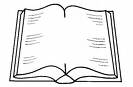 Διαιρώ με διψήφιο διαιρέτηΌνομα:…………………………………………………Κάνω κάθετα τις πράξεις:α) 250:25                                β) 198:12                          γ) 356:11δ) 200:16                                ε ) 5.208:14                     στ) 9.255:15όπου υπάρχει υπόλοιπο το κυκλώνω.Κάνω κάθετα τις πράξεις και επαληθεύω:α) 5.670:42                                         γ) 9.840:48β) 3.876:38                                         δ) 2.065:59Οι εισπράξεις στο ταμείο ενός θεάτρου ήταν 9.576 Ευρώ. Αν το εισιτήριο κόστιζε 18 Ευρώ, πόσοι θεατές παρακολούθησαν την παράσταση;ΛΥΣΗ: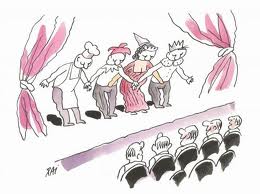 ΑΠANTΗΣΗ:……………………………………………………………Σε ένα υαλοπωλείο ο ιδιοκτήτης πούλησε 21 ίδια σερβίτσια και      εισέπραξε 7.537 Ευρώ. Ποια ήταν η τιμή του κάθε σερβίτσιου;ΛΥΣΗ: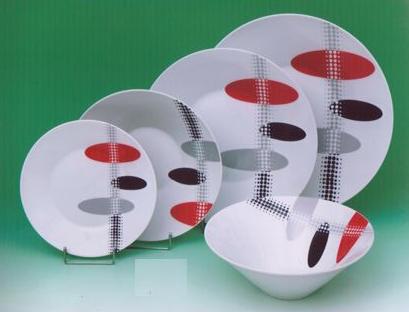 ΑΠAΝΤΗΣΗ:……………………………………………………………Ένας αγρότης αγόρασε 1.008 κλήματα. Αν σε κάθε σειρά φύτεψε 24 κλήματα, πόσες σειρές έχει ο αμπελώνας;ΛΥΣΗ: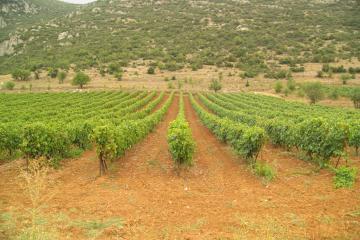 ΑΠΑΝΤΗΣΗ:……………………………………………………………Αν ένας γιατρός παίρνει σε κάθε επίσκεψη 46 Ευρώ , πόσες     επισκέψεις πρέπει να δεχτεί ώστε να συγκεντρώσει 6.900 Ευρώ;               ΛΥΣΗ: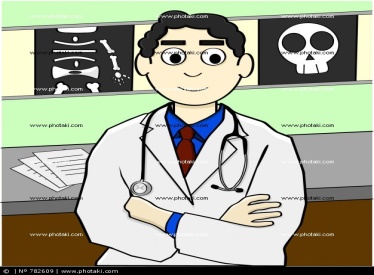 ΑΠAΝΤΗΣΗ:……………………………………………………………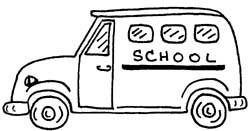 